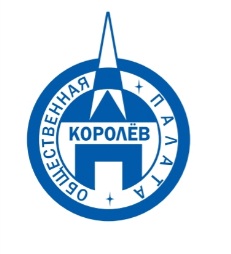 Общественная палата
    г.о. Королёв МО                ул.Калинина, д.12/6Акт
осмотра санитарного содержания контейнерной площадки (КП) 
согласно новому экологическому стандартуМосковская обл. «14» августа 2019 г.г.о.Королев, ул. Пионерская, д.17.________________________________                                                            (адрес КП)Комиссия в составе:  Кошкиной Любови Владимировны, -  председателя комиссии,                      Сильянова Тамара Александровна  – член комиссии,По КП г.о. Королев, ул. Пионерская, д.17:Результаты осмотра состояния КП комиссией:	Прочее /примечания/выводы: Поставленные на асфальтобетонной площадке один глухой серый и один сетчатый синий контейнеры содержатся в хорошем состоянии, но объект не соответствует требованиям действующего законодательства: отсутствует ограждение. Нет водонепроницаемой крыши, нет графика вывоза мусора и т.д.На  контейнерах нового образца, серого цвета отсутствуют информационные наклейки.По результатам мониторинга составлен АКТ, который будет направлен в адрес регионального оператора.Приложение: фотоматериалПодписи: 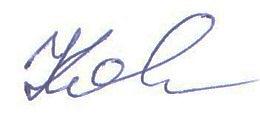 Кошкина Л.В.  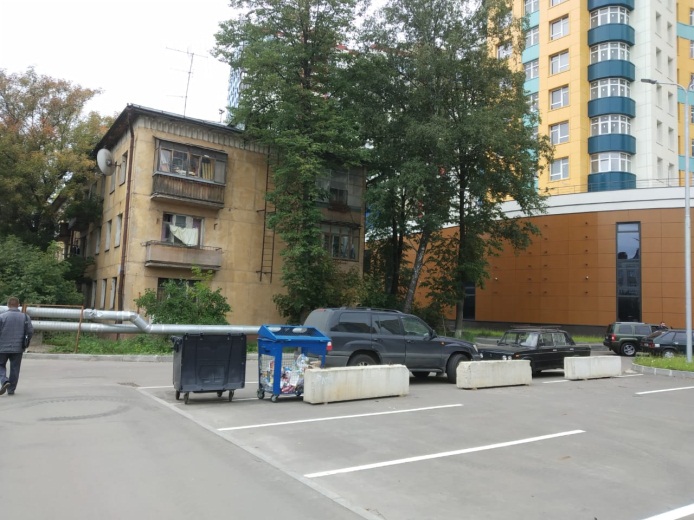 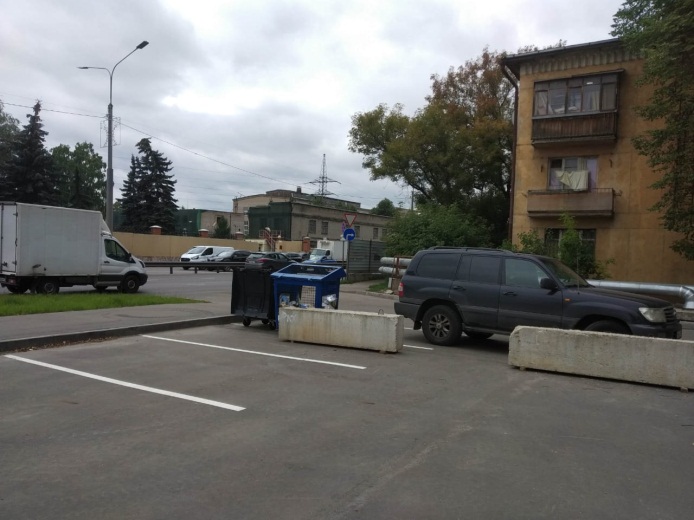 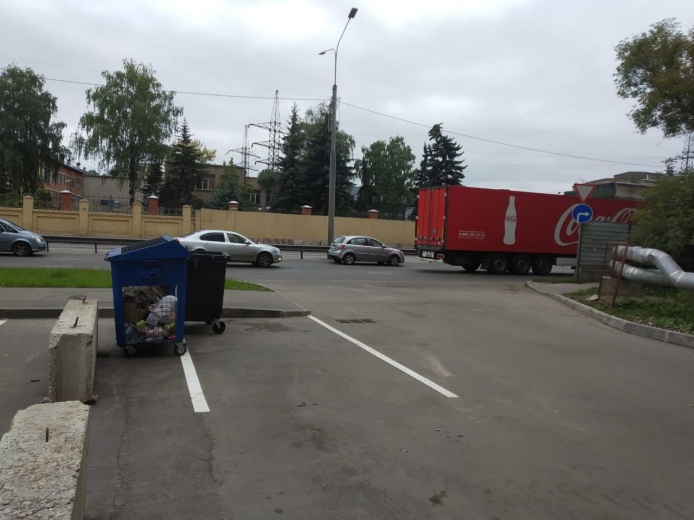 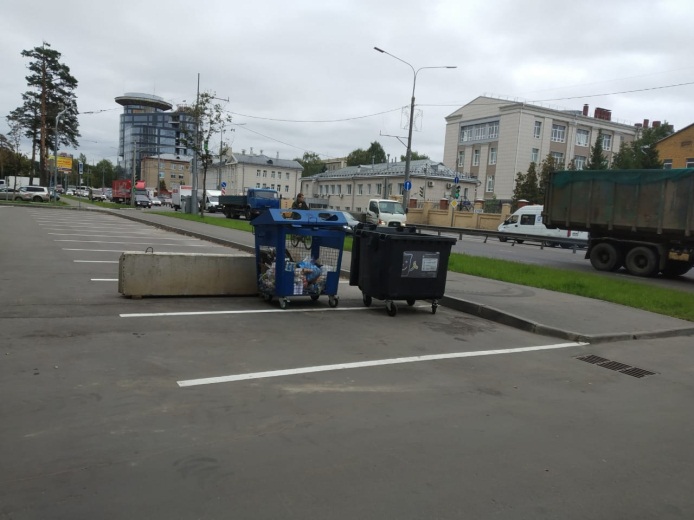 №Критерии оценки контейнерной площадкиБез нарушенийНарушения1Наполнение баков+2Санитарное состояние+3Ограждение с крышей (серые баки под крышей) +4Твёрдое покрытие площадки+5Наличие серых/синих контейнеров (количество)	1/16Наличие контейнера под РСО (синяя сетка)17График вывоза и контактный телефон+8Информирование (наклейки на баках как сортировать)+9Наличие крупногабаритного мусора+